КАРТОЧКА № 5СТАНЦИЯ 5  «Информационное пространство»http://files.school-collection.edu.ru/dlrstore/4cbe5604-0c71-4a1a-98ad-73e8230a3491/%5BNS-RUS_4-04%5D_%5BQS_066%5D.htmlКАРТОЧКА № 6СТАНЦИЯ  6  «Историческая»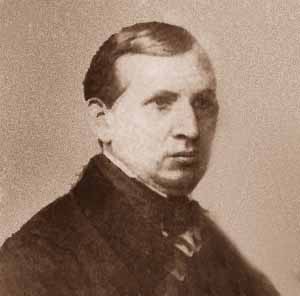 Фёдор Иванович Буслаев -  российский языковед, историк литературы,  академик Петербургской Академии наук,  основатель методики преподавания отечественного языка. Изучать первоначальные основы родного языка  Ф.И. Буслаев предлагал  в 1844 году по тексту «Сказки о рыбаке и рыбке» А.С. Пушкина. 